NEON  Ion Chromatography (IC) ProtocolSome basic operating information: To open the software, click on the “Chromeleon Console” icon. To navigate to the instrument screen, select the tab in the bottom left corner of the screen titled “Instrument.” This screen shows if the pump is off, on, or priming, and it also shows the pressure and conductivity. Before runningBefore starting an IC run, the pump must stabilize for at least 1 hour or, preferably, as long as possible. Therefore, the first steps should always be to ensure there is eluent and regenerant within the appropriate bottles, prime the pump if needed, and turn the pump on. Refilling the Eluent and Regenerant: Check to see that the eluent and regenerant are filled. These both need to be full to the shoulder of the bottle. If they are not, top the bottles off with eluent or regenerant that is stored in the flasks next to the IC. If there is not enough in these flasks to top off the eluent and regenerant, make more.Any time eluent is added, tap on the bottom of the eluent bottle to dislodge any bubbles that have formed. Be careful when filling the regenerant bottle as the bottle is opaque and can easily overflow. Do not fill past the line.Making Eluent: Using a 100 ml volumetric flask, measure 100 ml of 20x concentrated eluent solution.The 20x concentrated eluent solution can be found on the top shelf in the reagent refrigerator. If more 20x concentrated eluent solution needs to be made, see appendix: “Preparing Concentrated Eluent Solution”. Rinse the 2L volumetric “Eluent” flask with ultrapure water.Pour the 100 mL of 20x concentrated eluent into the 2L “Eluent” flask. Fill the 2L “Eluent” flask the rest of the way with ultrapure water to dilute the 20x concentrated eluent solution to 2L.Making Regenerant: The regenerant uses 4N sulfuric acid, and a lab coat, goggles, and acid gloves are required when handling either the acid or the regenerant.  Rinse the 4L Erlenmeyer “Regenerant” flask with ultrapure water.Measure out 50 mL of 4N sulfuric acid using a beaker and a 50 mL volumetric flask. In the 4L Erlenmeyer “Regenerant” flask, add approximate 3L of ultrapure water. Slowly add the 50 ml of 4N Sulfuric Acid and dilute with ultrapure water to 4L (4000 mL).Priming the Pump: Priming the pump must be done if:Eluent has been refilled.The pump fails to stabilize.Makes a clicking or banging noise.Fails to build pressure (check the log to see the expected pressure).There are noticeable air bubbles in the eluent line leading into the pump. Priming the pump: The pump should be off. If it is not, turn it off (this can be done from the instrument screen).  On the IC’s secondary pump head, turn the waste valve roughly 1/4 turn counterclockwise.After opening the waste valve, click “prime” on the instrument screen. A pop up message will appear to make sure that the waste valve has been opened. Click okay.  The pump should now be priming. 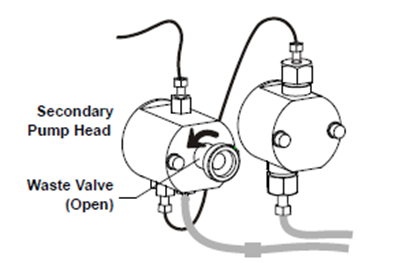 Let the pump prime for at least 15 minutes, but preferably over 30 minutes. When finished:On the instrument screen, turn the pump off.On the IC’s secondary pump head, turn the waste valve clockwise until it is tight.NOTE: the waste valve’s seal is extremely sensitive. Do not overtighten or under tighten. To ensure the correct seal, turn the valve gently and firmly until you no longer feel any ‘clicks.’If the valve is under tightened, the pump will fail to build pressure when the pump is turned on.	Turn the Pump OnIn the “Chromeleon Console” software, go to the instrument screen. Increase the flow rate (if necessary) to 0.9ml/min Select under the “Pump” section “On” The pump should now be on. The pressure should rise into the 1600-1800 psi range. Look in the IC log to compare it to the pressure from previous runs.If the pressure will not raise, try the following:Make sure that the flow rate is set to 0.90 mL/min. If it set lower, the pressure will not rise. Make sure that the waste valve is properly tightened. If the pump was primed and then the pressure will not raise, an under tightened waste valve is probably the reason. Bubbles could also be the cause of pressure not rising. If this is suspected, prime the pump again. Wait for the baseline to stabilize- let the pump run for at least 1 hour with the gas on before starting the run.Select ‘monitor baseline’ to track the conductivity as the pump stabilizes.When the pump has stabilized, the conductivity will be fluctuating by less than 0.01μS, and the pressure by less than 1psiDo not start the run before the pump has stabilized!Turn on gas flowNitrogen gas is used to pressurize the regenerant bottle, forcing regenerant at a constant flow rate through the suppressor. Regenerant must be flowing during a run to ensure consistent baselines. NOTE: When the gas is turned on, there must be enough regenerant to ensure the flow remains consistent. If the bottle is allowed to empty, air will be forced through the suppressor, drying the membrane and damaging it. After ensuring that the regenerant bottle is filled, turn on the gas. Ensure both the valve on the tank and the valve on the regulator are open.Verify that the regulator pressure is set to 5psi, and that the regenerant bottle is sealed.  After several minutes, check the regenerant flow rate by looking at the regenerant waste line in the sink. There should be droplets forming and dripping a little slower than 1 drop/sec. Adjust pressure as necessary.Allow pump to run for at least one hour with the gas on before initiating a run. Preparing a run Take things out of the fridgeIt’s a good idea to take your samples and standards out of the fridge at this point to allow them to warm up to room temperature. This prevents possible drift caused by temperature variations.Storage of NEON IC samplesNEON IC samples are stored in the walk-in fridgeOn the left side of the room, there is a set of shelves that should have samples to be runSamples should be sorted according to date collected Run oldest samples firstThe samples will be in a single Ziplock bag with 25 samples. Preparing a Sequence Table A new sequence table can be made by copying one from a previous run. In the “Data” tab, open a previous run’s dataUse SAVE AS to create a new sequence table with a descriptor and today’s date. For NEON samples, the title uses the format “SITE_Date collected_Date run”Enter sample names and add in standards, checks, blanks, and a stop as needed. Details on all of these are listed below.For standards, select “calibration standard” in the sample type column.After all samples, standards, checks, blanks, and a stop have been entered into the sequence table, ensure that the position column is correct (meaning that the numbers go in order from 1-50, etc). The number in the position column corresponds to the position of the vial in the auto sampler, so ensuring that the position column has the correct numbers is important.Standards Determination IC samples from NEON will either contain Chloride (Cl) or Bromide (Br). This information should be on the sample bottle.On Wet Lab computer’s desktop, open the excel file “Expected conc. By site”Verify whether you are running samples for Cl or Br Select a minimum of 4 standards for the site you are running samples for:One below expected “low/background” concentrationTwo in between “background” and “high” One above the expected “high” concentrationChecks For checks, use a standard in the center of your standard curve. For NEON, checks should be run about every 6 samples and prior to the injectate sample.In the sequence table, label the checks as “check 1”, “check 2”, “check 3”, and so on. Also include the concentration of the checks in their label (for example, 1 ppm). Blanks and StopsBlanks of ultrapure water may be added before a run to help stabilize conductivity, or after a run to flush out remaining sample. In general, add 1 blank at the beginning of a run, one blank after the standards, and one blank at the end of the run.A STOP tells the pump to reduce eluent flow to 0.1ml/min, effectively turning off the instrument after a run is finished. To add a stop into the sequence table, insert a blank injection at the end of a run and change the method from “initial setup” to “stop”.The stop vial also contains ultrapure water.Preparing standards and checksPreviously prepared standard solutions can be found in the door of the reagent fridge. If you need to make more solutions, follow the directions below. For NEON, we use 1000ppm Cl/Br stock made from salt. This will be labeled in the fridge as 3 anion stock.Dilute the stock to 100ppmCarefully pour out a small amount of stock into a beakerUsing a clean glass 10ml pipette, pipette 10ml of stock into a clean 100ml volumetric flaskDilute to the line with Ultrapure water.Store in the fridge in a clean Nalgene container with a label that includes the solution name, concentration, date, and initials of preparer. From this stock, individual standards can be madePrepare standards needed (ranging from 0.1ppm to 50ppm) using pipettes and 100ml volumetric flasks.Notes on preparing standards:Never pipette directly from the bottleClean all glassware beforehand. Glass pipettes and other glassware can be rinsed with a small amount of the solution they will be used to measure. For measuring volumes over 1ml (1000ul), use glass pipettes for greatest accuracy.For volumes 1ml (1000ul) and under, micropipettes may be usedWhen using micropipettes, always use the smallest micropipette possible- they are most accurate at the top of their range If you are unsure how to use a micropipette, consult the micropipette protocol before proceeding Filling VialsAutosampler vials and caps are washed with ultrapure water and reused. For sensitive analyses, use new vials and caps.Based on the “position” order designated by your sequence table, fill vials with standard and sample to the line marked on the vial. Cap the vials.Insert caps, widest part down, and push until the top of the cap aligns with the top of the vial.NOTE: Before capping, thoroughly inspect caps for defects. Dirty filters, filter frits pushing out or loose, or damaged threads can interfere with the autosampler mechanism.Once filled, place the vials into a loading tray. NOTE: Throughout filling and loading the vials, continuously check to ensure that the vials are going in the correct order as corresponds with the sequence table you created. Use the laminated ‘cheat sheet’ that corresponds to the loading tray to keep track of the order for the vials. If necessary, label the vials.Diluting the “00” Injectate Sample The injectate sample (labelled with .00.) cannot be run full-strength without destroying the column. In general, use a 1000x dilution for Chloride samples, and 100x for Bromide. Example of 1000x dilution: Using a volumetric flask, dilute 100 µl of injectate sample to 100 ml with ultrapure water.  Ensure that the dilution is thoroughly mixedFill 2 vials with the diluted injectateLoading the autosamplerUnder the plastic cover of the autosampler, press the “carousel release” button. This will raise the needle and allow the carousel to be turned.The numbers on the carousel correspond to the “position” column in your sequence table. Place vials into their correct positions.Once all vials have been inserted into their correct positions, close the plastic cover.Starting the runa. Log your run in the IC notebook. Include:the dateyour initialsthe pressure and conductivity upon starting the runwhat samples you are runningthe dilution (1000x, etc.) of your injectate sample. Any relevant notes (i.e. cleaned out eluent reservoir, autosampler making loud noise, etc.)At the top of your sequence table, select the start button, and click “execute” at any dialog boxes that occur. Turning the gas offOnce the IC is finished running, don’t forget to TURN OFF THE GAS, and vent the bottle. Failure to turn off the gas before the regenerant runs out will force air through the suppressor membrane, drying it out and dramatically reducing its lifespan. Do not run the IC unless you will be able to turn the gas off the following morning.Obtaining dataRetrieving raw data from Chromeleon ConsoleOnce a run has completed, navigate to the “Data” tab located in the bottom left corner of the Chromeleon Console software. In the window located in the upper left corner of the software, select the file corresponding with your run. This will open the run sequence table and chromatographs.Double click on any chromatograph. In the window that opens, click on the “Data Processing Home” tab, and select the “Results” button in the “Presets” section. This will open a screen showing a single chromatograph and a spreadsheet. The chromatograph corresponds with the sample selected in the spreadsheet. To view the chromatograph of a different sample, double click on the sample within the spreadsheet. In the chromatograph window, use the grey tabs at the top of the chromatograph to select the peak for the relevant anion (Bromide or Chloride). This will populate the spreadsheet with values for this anion.On the spreadsheet, select and copy all of Column A through Column H. Paste the columns into an Excel spreadsheet. Setting up Excel spreadsheet Save the Excel spreadsheet with a file name in following format:	SITE-(Collection)YEARMONTHDAY-(Run)DAYMONTHYEARExample: Samples collected at WLOU on April 6, 2019 and ran on the IC on May 1, 2019 would be labelled WLOU-20190406-1MAY2019Label columns as follows:Column I: Known ConcentrationsColumn J: ParametersColumn K: Calculated Concentrations Label the tab as “raw data”, add a new tab, and label the new tab as “final”. In the final tab, label the columns as follows:		Column A: Sample ID 		Column B: Injection NumberColumn C: Concentration		Column D: Analyte		Column E: QA_tech		Column F: QA_PI		Column G: rerun_conc		Column H: rerun_dateCalculating standard curveWhen calculating a standard curve for a run, the equation for the trendline of the standard is used:y = mx+bwhere y = area under the curve of the chromatograph peak x= concentration of the standardm = slope of the trendline b = y intercept of the trendlineIn the Known Concentrations column on the “raw data” tab, input the concentrations of the standards.In Row 2 of the Parameters column, enter the equation “=SLOPE(y,x)” where y = standard curve values in the Area column and x = standard values in the Known Concentration column. This provides the “m” value.In Row 3 of the Parameters column, enter the equation “=INTERCEPT(y,x)” using the same y and x values as in step 15b. This provides the “b” value.In Row 4 of the Parameters column, enter the equation “=RSQ(y,x)” using the same y and x values as in step 15b. Calculating sample concentrationsSample concentrations are calculated by using the equation of the trendline for the standards to solve for “x” (concentration):x = (y-b)/mIn the Calculated Concentrations column, enter the equation “=(y-J$3)/J$2” into the row corresponding with the first standard, where y = value in the Area column. Copy this formula for all remaining standards, blanks, checks, and samples.For the injectate samples, modify the formula to “=(y-J$3)/J$2*1000” for Chloride samples and “=(y-J$3)/J$2*100” for Bromide samples. Preparing final dataCopy the sample names, injection number, and calculated concentration values into the “final” tab. Fill out the analyte (“Chloride” or “Bromide”), and indicate whether each sample has passed technical review. “Y” denotes a sample has passed technical review, and “N” denotes a sample needs to be rerun. r2 for standard curve must be ≥ 0.9950concentrations for checks throughout run must be consistent and within expected rangevalues for samples should be positive and within the expected range Once samples that failed the initial technical review have been rerun, enter in the rerun concentration and date into the corresponding columns in the “final” tab.Close the document and move it to the “needs checked by PI” folder on Dropbox.IC Run ChecklistPrepare Instrument:Make and fill eluent and regenerantPrime the pump for at least 30 minutesTurn pump on and allow to stabilize >1 hourTurn on gas and allow to be on for >1 hourTake samples and standards out of fridgeVerify regenerant flow ratePrepare Samples:Create sequence tablePrepare standards and checks Dilute NEON injectate sampleFill vials Add blanks and stopLoad autosamplerRun:Record run in log bookStart sequenceAfter run:Turn off gas and vent bottleCheck for retention time shifts or other irregularitiesAppendix:Preparing 20x Concentrated Eluent Solution NOTE: purity of the eluent solution is essential to the successful operation of the IC. To ensure purity,Only freshly distilled water from the UP machineRinse your glassware thoroughly before using (acid-washing optional)Use clean tins, and transfer immediately from the oven to the desiccatorDrying the Sodium Carbonate and Sodium BicarbonateEluent chemicals must be dried before weighingFill two aluminum drying tins: one with approximately 24g of Sodium Carbonate and the other one with approximately 9g of Sodium Bicarbonate Once the oven is preheated to 550 degrees Celsius, place the two containers into the oven and bake for at least 1 hour. After drying, allow chemicals to cool in the oven for at least one hour and in the desiccator for 1 hour or until the tins are cool enough to handle. Preparing the 20x Concentrated Eluent SolutionFrom the dry chemicals, measure 19.078g of Sodium Carbonate and 4.704g of Sodium BicarbonateDilute the two chemicals to 2L utilizing a 2L volumetric flask with ultrapure water. Store the solution in two 1L Nalgene bottles, labelled with “20x concentrated eluent,” your initials, and date made.This makes 2L, enough to last for several months. Store in the reagents refrigerator.